Схема  танца «ЯБЛОЧКО» на песню Ю. Селиверстовой.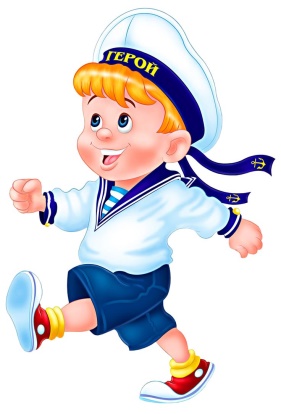 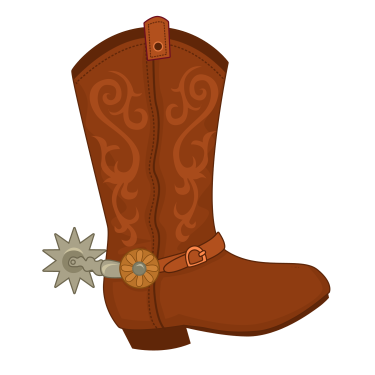 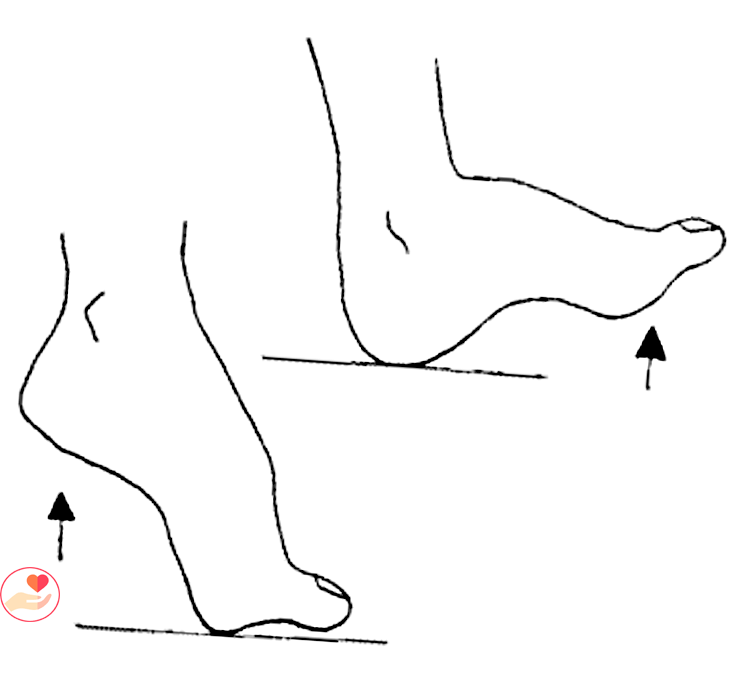 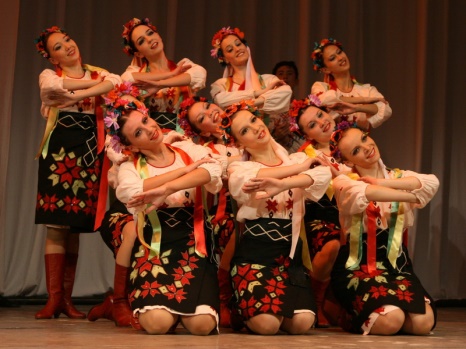 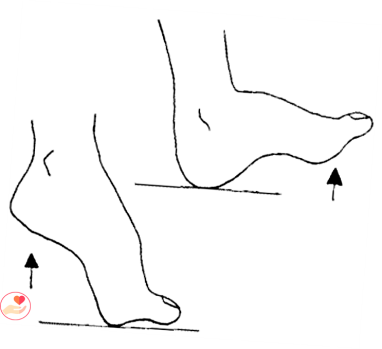 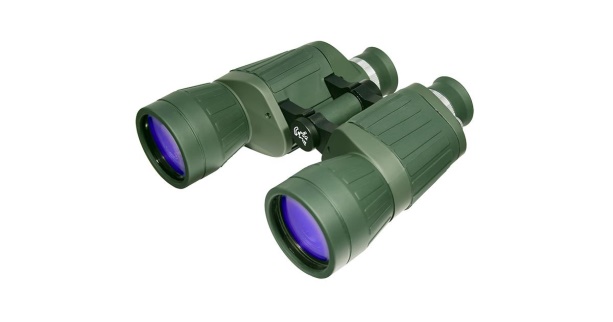 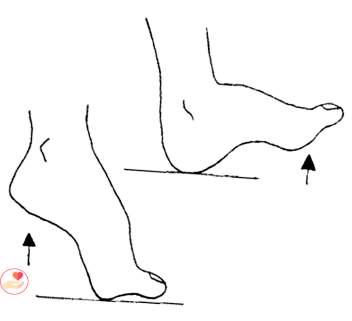 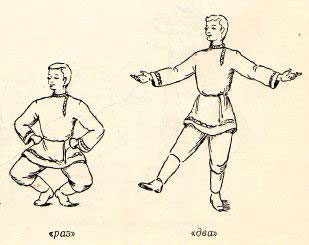 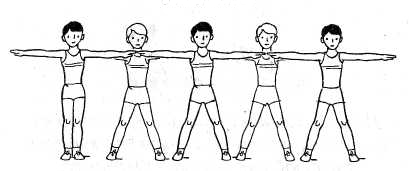 